            DOMANDA DI PARTECIPAZIONE ALLA PROCEDURA DI SELEZIONE PER L'ASSEGNAZIONE DI                                     CONCESSIONE DI POSTEGGIO “FIERA DI SANTA LUCIA 2023”.MODULO PER ESPOSIZIONE DI ARTICOLI DI ARTIGIANATO ED HOBBISTICA –  ENTI O ASSOCIAZIONI RICONOSCIUTE O ORGANIZZAZIONI NON LUCRATIVE DI UTILITÀ SOCIALE E VOLONTARIATO CHE SVOLGANO VENDITE PER RACCOGLIERE FONDI DA UTILIZZARE ALLE LORO FINALITÀ SOCIALI. Al Sig. SINDACO Allo Sportello Unico delle Attività Produttive di MINTURNO                                                                                                                                                 Bollo  16,00 €	PER I NON ESENTIIl sottoscritto 	_____________________________________________________________________nato a __________________________ il __________________ nazionalità____________________residente in __________________________ Via __________________________________ n. _____ 	Codice Fiscale _______________________________ 	Tel/ cellulare_______________________ nella sua qualità di:legale rappresentante dell’Associazione: _____________________________________________      sede _______________________________  CF/P.IVA ________________________________              PEC_________________________________________________	e-mail________________________________________________CHIEDEDi essere ammesso/a a partecipare alla selezione pubblica per l'assegnazione in concessione di un posteggio per l’esposizione di articoli di artigianato, hobbistica  e/o materiale divulgativo  su area pubblica indetta da codesto Comune con avviso/bando del _________________  senza mezzo  (ml. 3,00 X ml 3,00)Per il posteggio nella Fiera di Santa Lucia, a cadenza annuale che si svolge il giorno 13 dicembre 2023 con ubicazione  in  Piazza e in  via Principe di Piemonte, (scegliere una sola area)             ____________________________,  a tal fine e sotto la propria personale responsabilità, consapevole che le dichiarazioni mendaci sono punite penalmente, previste degli artt. 75 e 76, ai sensi degli artt. 46 e 47 del D.P.R. n.445/2000,DICHIARA, a pena di inammissibilità della domanda:che la marca da bollo (numero identificativo…………………………………..………………….……….) è utilizzata esclusivamente per la presente domanda ( il soggetto interessato provvede ad inserire nella domanda la marca da bollo ed i numeri identificativi della marca da bollo utilizzata, nonché ad annullare la stessa conservando gli originali).che per la presente associazione parteciperanno i seguenti associati:________________________________________________________________________________________________________________________________________________________________________________________________________________________________________________________________________________________________________________________________________In caso di maggiori associati allegare elenco al presente modulo;di autorizzare il consenso per il trattamento dei dati personali ai fini dell'espletamento della procedura di selezione a norma del d.lgs. 196/2003.AI FINI DELLE PRIORITA' DI LEGGE DICHIARA INOLTRE:di aver frequentato la fiera di cui trattasi, nei seguenti anni …..…/..….../…..…./…..…/….…. e di aver regolarmente adempiuto al totale pagamento della TOSAP.Di allegare l’Atto costitutivo e Statuto;DICHIARA INFINEdi avere preso visione del bando pubblico e di accettarlo in ogni sua parte;di essere consapevole, ai sensi degli articoli 75 e 76 del D.P.R. 445/2000, che nel caso in cui la domanda contenga false o mendaci dichiarazioni, fatte salve le sanzioni previste dal vigente Codice Penale, essa verrà annullata d'ufficio e in toto ai sensi delle vigenti disposizioni di legge;di allegare alla presente copia della documentazione richiesta dal bando.Data _________________ 					Firma del  Legale rappresentante								    _______________________Documento firmato digitalmente ai sensi delle vigenti disposizioni di legge.ALLEGA, a pena di inammissibilità della domanda:copia documento di identità valido;Atto costitutivoStatutopagamento diritto di istruttoria € 10,00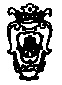 